О предоставлении разрешения на условно разрешенный вид использования земельного участка для эксплуатации бани и обслуживания прилегающей территории с кадастровым номером 02:44:180501:110 по ул. Набережная, д. 5 «А» в д. Весёлый Стерлитамакского района Республики Башкортостан    В соответствии с ФЗ от 06.10.2003 № 131-ФЗ «Об общих принципах местного самоуправления в Российской Федерации», Уставом сельского поселения Октябрьский сельсовет муниципального района Стерлитамакский район Республики Башкортостан, а также учитывая результаты публичных слушаний, состоявшихся 31.07.2014, назначенных решением Совета сельского поселения Октябрьский сельсовет № 35-157 от 10.07.2014г., Совет сельского поселения Октябрьский сельсовет решил:       1. Утвердить результаты публичных слушаний о предоставлении разрешения на условно разрешенный вид использования земельного участка для эксплуатации бани и обслуживания прилегающей территории с кадастровым номером 02:44:180501:110 по ул. Набережная, д. 5 «А» в д. Весёлый Стерлитамакского района Республики Башкортостан  2. Настоящее решение обнародовать в установленном порядке.3. Контроль за исполнением настоящего решения возложить на постоянную комиссию по земельным вопросам, благоустройству и экологии (Е.Б. Иванов).Глава сельского поселенияОктябрьский сельсоветмуниципального района Стерлитамакский районРеспублики Башкортостан                                                       Г.Я. Гафиева             с. Октябрьское№ 36-161От 31 июля   2014 г.Башkортостан РеспубликаһыныңСтəрлетамаk районы муниципаль районының Октябрь ауыл советы ауыл биләмәһе Советы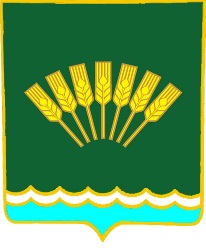 Совет сельского поселенияОктябрьский сельсоветмуниципального районаСтерлитамакский район Республики Башкортостан____________________________________________________________________        К А Р А Р                                                             Р Е Ш Е Н И Е____________________________________________________________________        К А Р А Р                                                             Р Е Ш Е Н И Е____________________________________________________________________        К А Р А Р                                                             Р Е Ш Е Н И Е